令和２年９月吉日　関　係　者　様                                   第59回全日本中学校技術・家庭科研究大会　　　　　　　　　　　　　　　　　　大会実行委員長　　　岡　崎　　善　文  　　　　　　　　　　　　　　　　　　　　（中国・四国地区中学校技術・家庭科研究会　会長）第59回全日本中学校技術・家庭科研究会（広島大会）「研究要録」の発行について（ご案内）　新秋の候、貴台におかれましては益々ご清祥のこととお喜び申しあげます。平素は、本会の活動について格別のご支援、ご協力を賜り厚くお礼申しあげます。　さて、標記大会を開催する予定となっておりましたが、新型コロナウィルス感染拡大防止の観点より、大会は中止となりました。ついては、大会に向けて研究を進めて参っているところですが、大会の代わりに、「大会要項」と「研究集録」をまとめた「研究要録」を発行することで、皆様へ研究内容についてお伝えし、ご指導・ご鞭撻を頂きたく、「研究要録」の発行についてご案内申し上げます。　申込みは、下記の通りとなっておりますので、よろしくお願いいたします。記１．申込み方法　　　申込み用 Web Siteによる各個人での申込み【広島県中学校技術・家庭科研究会：http://ajgika.ne.jp/~hiroshima/】申込みアドレス：https://amarys-jtb.jp/gijutsukateika/QRコード：　　　　　　　　　　　　　　　　　　　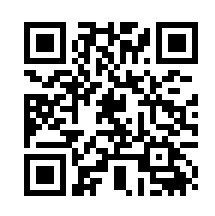 ２．申込み期限　　　令和２年１０月３１日（土）３．研究要録代　　　　２，５００円４．お届け方法　　　　指定された住所へ､１２月中旬より順次発送を致します。【お問い合わせ】第59回全日本中学校技術・家庭科研究大会　大会事務局　　　　〒733-0815　　広島県広島市西区己斐上三丁目35番1号　　　　広島市立己斐中学校　　　岸　　　将　治　　　　TEL  082-271-2260   FAX  082-271-5499　　　　E-mail　hij-zenkoku7@hi3.enjoy.ne.jp【広島県中学校教育研究会技術・家庭部会：http://ajgika.ne.jp/~hiroshima/】